Oppilaan tiedotKuvataidekoulun toimipisteenä on Sillankorvan puukoulu(os. Lääkärinpolku 4, 28400 Ulvila)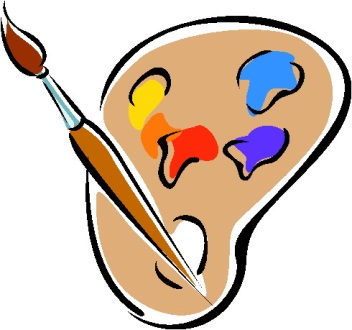 HAKU KUVATAITEEN PERUSOPETUKSEENSukunimiEtunimetSyntymäaikaSyntymäaikaSyntymäaikaOppilaan puh.nroVanhemman / huoltajan tiedotVanhemman / huoltajan tiedotVanhemman / huoltajan tiedotVanhemman / huoltajan tiedotVanhemman / huoltajan tiedotVanhemman / huoltajan tiedotSukunimiEtunimetEtunimetEtunimetHenkilötunnusHenkilötunnusLähiosoitePostinumeroPostinumeroPostinumeroPostitoimipaikkaPostitoimipaikkaPuh. kotiMatkapuhelinMatkapuhelinSähköpostiosoiteSähköpostiosoiteSähköpostiosoitePäiväys ja huoltajan allekirjoitusPäiväys ja huoltajan allekirjoitusPäiväys ja huoltajan allekirjoitus   /    20  (Nimen selvennys)(Nimen selvennys)Lomake palautetaan osoitteella:Lomake palautetaan osoitteella:Käyntisoite:Ulvilan kaupunki, Vapaa-aikatoimistoLoukkurantie 1 28450 Vanha-UlvilaPostisoite:Ulvilan kaupunki, Vapaa-aikatoimistoPL 77, 28401 Ulvila